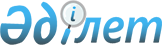 О внесении изменений в постановление Правительства Республики Казахстан от 29 декабря 2004 года № 1413 "Об утверждении Правил создания и государственного учета зоологических коллекций"
					
			Утративший силу
			
			
		
					Постановление Правительства Республики Казахстан от 7 декабря 2012 года № 1562. Утратило силу постановлением Правительства Республики Казахстан от 4 сентября 2015 года № 745

      Сноска. Утратило силу постановлением Правительства РК от 04.09.2015 № 745 (вводится в действие по истечении десяти календарных дней после дня его первого официального опубликования).      Правительство Республики Казахстан ПОСТАНОВЛЯЕТ:



      1. Внести в постановление Правительства Республики Казахстан от 29 декабря 2004 года № 1413 «Об утверждении Правил создания и государственного учета зоологических коллекций» (САПП Республики Казахстан, 2004 г., № 50, ст. 658) следующие изменения:



      в Правилах создания и государственного учета зоологических коллекций, утвержденных указанным постановлением:



      в пункте 1 слова «и контроля» исключить;



      пункт 2 изложить в следующей редакции:

      «2. К зоологическим коллекциям относится собрание чучел, яиц, криоконсервированных половых клеток, препаратов и частей объектов животного мира, объектов животного мира, в том числе диких животных зоопарков, зоосадов, цирков, зоологических питомников, аквариумов, океанариумов, представляющее научную, культурно-просветительную, учебно-воспитательную и эстетическую ценность.»;



      пункт 3 исключить;



      пункт 9 изложить в следующей редакции:

      «9. Владелец зоологической коллекции в целях ее постановки на государственный учет не менее чем за десять рабочих дней до начала осуществления деятельности уведомляет соответствующий уполномоченный орган в соответствии с Законом Республики Казахстан от 27 ноября 2000 года «Об административных процедурах»;



      пункт 10 изложить в следующей редакции:

      «10. Соответствующий уполномоченный орган в соответствии с уведомлением владельца зоологической коллекции вносит ее в реестр.»;



      пункт 13 изложить в следующей редакции:

      «13. Вывоз за пределы Республики Казахстан зоологических коллекций осуществляется в соответствии с нормативными правовыми актами Таможенного союза.»;



      в приложении 1 к указанным Правилам пункты 9, 10 и 15 исключить;



      приложения 2 и 3 к указанным Правилам исключить.



      2. Настоящее постановление вводится в действие по истечении десяти календарных дней со дня первого официального опубликования.      Премьер-Министр

      Республики Казахстан                             С. Ахметов
					© 2012. РГП на ПХВ «Институт законодательства и правовой информации Республики Казахстан» Министерства юстиции Республики Казахстан
				